College of Social and Behavioral Sciences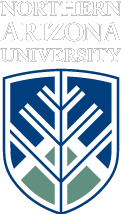 School of Communication			Phone: 928-523-2232PO Box 5619 					Fax: 928-523-1505Flagstaff, AZ 86011-5619Internship Information GuidelinesThank you for your interest in providing one of our students with an internship. Please provide the following information so that we can publish this information in several locations accessible to interested students. Please feel free to respond on this form and send it back to us via email at school.communication@nau.edu. Please copy Norm.Medoff@nau.edu and Richard.Lei@nau.edu on this email. Organization offering internship:GoDaddyContact information (name/address/):Rolando Rodriguezryrodriguez@godaddy.comWhen internship is to take place (Fall, Spring, Summer, Ongoing): Summer 2016 – 12 weeksInternship Location:Scottsdale, AZType of Internship Offered (Internship Title and Responsibilities): UX Design Intern (Job Description Attached)The UX Designer Intern will play an integral role in the development of our products and web site. Working closely with in-house teams involved in the development process, the UX Design Intern will contribute to various products and pages by organizing information, developing site architectures, and designing solutions.Paid/Unpaid (if paid, please put type of payment e.g. stipend or salary):  Paid SalaryHousing StipendTotal number of hours of work per week: 40 hours per weekTotal number of weeks (an academic semester for fall or spring is 16 weeks long, for the summer it is 12 weeks long): Summer 2016 – 12 weeksSpecial skills required (e.g. web design, Excel, Powerpoint, etc.):Summary of DESIRED skills (Please see job description attached for additional skills)Strong eye for great design with a visual design background demonstrated in portfolio.Effective communication skills, both orally and in a variety of written and diagrammatic formsProven creative thinking and problem-solving skillsProven understanding of and experience with: user-centered design techniques; development of organizational/structural concepts for Web site; project processes for the development of large scale Web site projects; documentation requirements for Web development teams; application of content management, personalization, targeting and searching systemsPreferably, experience with: software development process/business analysis; user research, usability practices and testingTools we work with:Whiteboarding/sketchingAdobe CCSketchAxurePlease provide any additional information for interested students:Students must have a minimum of a 2.5 GPA (on a 4.0 scale) and be seniors (89 credit hours) in order to qualify for formal internship credit. Students who have not achieved senior status are able to qualify for formal internship credit on a case-by-case basis. Thank for your interest in our students. We look forward to working with you. Norman J. Medoff, Ph.D.			Richard LeiProfessor and Director				ProfessorInternship Coordinator				Internship CoordinatorSchool of Communication			School of CommunicationCollege of Social and Behavioral Sciences	College of Social and Behavioral SciencesPhone: 928-523-8257				Phone: 928-523-2490GoDaddy UX Design InternScottsdale, AZStart where your ideas will change the world

GoDaddy’s (NYSE: GDDY) mission is to radically shift the global economy toward small businesses by empowering people to easily start, confidently grow and successfully run their own ventures. With approximately 13 million customers worldwide and more than 59 million domain names under management, GoDaddy gives small business owners the tools to name their idea, build a beautiful online presence, attract customers and manage their business.The UX Designer Intern plays an integral role in the development of our products and web site. Working closely with in-house teams involved in the development process, the UX Design Intern will contribute to various products and pages by organizing information, developing site architectures, and designing solutions.Responsibilities:Serve as the User Experience team point of contact for development, marketing, and product teams while overseeing projects through the creative process and ensuring that deadlines and quality standards are met.Collaborating with project team members to develop organizational/structural concepts for projectsTranslating concepts into effective solutionsPreparing documentation (site architectures, wire frames, use cases and task flows, etc.) to be used by the teamEnsuring documentation is continuously updated and distributed to the teamCreate interactive design concepts and accompanying prototypesReviewing research on competitive Web sites, existing Web initiatives, past Web projects and consumer researchRequirements:Current student studying Design or related fieldsExperience applying research and analysis to site developmentStrong eye for great design with a visual design background demonstrated in portfolio.Effective communication skills, both orally and in a variety of written and diagrammatic formsProven interpersonal skills, client relation skills, and ability to work in a team environmentProven creative thinking and problem-solving skillsProven understanding of and experience with: user-centered design techniques; development of organizational/structural concepts for Web site; project processes for the development of large scale Web site projects; documentation requirements for Web development teams; application of content management, personalization, targeting and searching systemsThorough, detail-oriented and highly organized, plus ability to multi-task and meet tight deadlinesPreferably, experience with: software development process/business analysis; user research, usability practices and testingTools we work with:Whiteboarding/sketchingAdobe CCSketchAxureGoDaddy is a proud equal opportunity employer.